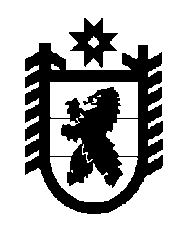 Российская Федерация Республика Карелия    РАСПОРЯЖЕНИЕГЛАВЫ РЕСПУБЛИКИ КАРЕЛИЯВнести в Положение об организации и ведении гражданской обороны в Республике Карелия, утвержденное распоряжением Главы Республики Карелия от 10 октября 2008 года № 691-р (Собрание законодательства Республики Карелия, 2008, № 10, ст. 1200; 2014, № 7,               ст. 1277; 2015, № 10, ст. 1950), изменение, дополнив пункт 10 абзацем следующего содержания:«В соответствии с федеральным законодательством обеспечение координации деятельности органов управления гражданской обороной, управления силами и средствами гражданской обороны, организации информационного взаимодействия федеральных органов исполнительной власти, органов исполнительной власти субъектов Российской Федерации, органов местного самоуправления и организаций при решении задач в области гражданской обороны, а также при осуществлении мер информационной поддержки принятия решений в области гражданской обороны  на региональном уровне осуществляет федеральное казенное учреждение «Центр управления в кризисных ситуациях Главного управления МЧС России по Республике Карелия».».          Глава Республики  Карелия                                                               А.П. Худилайненг. Петрозаводск19 июля 2016 года№ 291-р